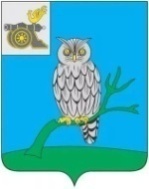 АДМИНИСТРАЦИЯ МУНИЦИПАЛЬНОГО ОБРАЗОВАНИЯ«СЫЧЕВСКИЙ РАЙОН»  СМОЛЕНСКОЙ ОБЛАСТИ П О С Т А Н О В Л Е Н И Еот  06 декабря  2021 года  № 676О внесении изменений в план  мероприятий («дорожная карта»)              по содействию развития конкуренции в муниципальном образовании «Сычевский район» Смоленской области                                      на 2019-2022 годы Администрация муниципального образования «Сычевский район» Смоленской области п о с т а н о в л я е т:1. Внести изменения в план мероприятий («дорожная карта»)                                             по содействию развития конкуренции в муниципальном образовании «Сычевский район» Смоленской области на 2019-2022 годы, утвержденный постановлением Администрации муниципального образования «Сычевский район» Смоленской области от 29.03.2016 года №131 (в редакциях постановлений Администрации муниципального образования «Сычевский район» Смоленской области от 08.07.2016 года №309, от 17.10.2016 года №465, от 14.04.2017 года №180, от 29.12.2018 года №617, от 23.08.2019 года №388,                     от 27.01.2020 года №39), изложив его в новой редакции, согласно приложению.2. Контроль за исполнением настоящего постановления возложить                    на заместителя Главы муниципального образования «Сычевский район» Смоленской области  К.Г. Данилевича. Глава муниципального образования«Сычевский район» Смоленской области                                     Т.В. Никонорова2Приложение  к постановлению Администрациимуниципального  образования «Сычевский район» Смоленской  области от 29.03.2016 года  №131(в редакциях постановлений Администрации муниципального образования «Сычевский район» Смоленской области от 08.07.2016 года №309,от 17.10.2016 года №465, от 14.04.2017 года №180,от 19.12.2018 года № 617,от 23.08.2019 года №388,                         от 27.01.2020 года  №39,от  06.12.2021 года № 676)Раздел I. План мероприятий («дорожная карта») по содействию развитию конкуренции в муниципальном образовании «Сычевский район» Смоленской области на 2019-2022 годыРаздел II. Системные мероприятия по развитию конкурентной среды в Сычевском районе Смоленской области на 2019 – 2022 годыМероприятия, предусмотренные иными, утвержденными в установленном порядке на федеральном уровне и (или) на региональном уровне, стратегическими и программными документами, реализация которых оказывает влияние на состояние конкуренции № п/пНаименование мероприятияСрок исполне-ния меропри-ятияНаименование показателяЕдиница измере-нияЦелевые значения показателяЦелевые значения показателяЦелевые значения показателяЦелевые значения показателяЦелевые значения показателяОтветственныеисполнители№ п/пНаименование мероприятияСрок исполне-ния меропри-ятияНаименование показателяЕдиница измере-ния20182019202020212022ОтветственныеисполнителиРынок услуг розничной торговли лекарственными препаратами, медицинскими изделиями и сопутствующими товарамиРынок услуг розничной торговли лекарственными препаратами, медицинскими изделиями и сопутствующими товарамиРынок услуг розничной торговли лекарственными препаратами, медицинскими изделиями и сопутствующими товарамиРынок услуг розничной торговли лекарственными препаратами, медицинскими изделиями и сопутствующими товарамиРынок услуг розничной торговли лекарственными препаратами, медицинскими изделиями и сопутствующими товарамиРынок услуг розничной торговли лекарственными препаратами, медицинскими изделиями и сопутствующими товарамиРынок услуг розничной торговли лекарственными препаратами, медицинскими изделиями и сопутствующими товарамиРынок услуг розничной торговли лекарственными препаратами, медицинскими изделиями и сопутствующими товарамиРынок услуг розничной торговли лекарственными препаратами, медицинскими изделиями и сопутствующими товарамиРынок услуг розничной торговли лекарственными препаратами, медицинскими изделиями и сопутствующими товарамиРынок услуг розничной торговли лекарственными препаратами, медицинскими изделиями и сопутствующими товарамиРынок  услуг розничной торговли лекарственными препаратами, медицинскими изделиями и сопутствующими товарами в настоящее время представлен 4 аптечными пунктами и одной аптекой. Все организации относятся к частной форме собственности.Основная задача: Повышение информационной грамотности предпринимателей, осуществляющих хозяйственную деятельность на рынке услуг розничной торговли лекарственными препаратами, медицинскими изделиями и сопутствующими товарамиРынок  услуг розничной торговли лекарственными препаратами, медицинскими изделиями и сопутствующими товарами в настоящее время представлен 4 аптечными пунктами и одной аптекой. Все организации относятся к частной форме собственности.Основная задача: Повышение информационной грамотности предпринимателей, осуществляющих хозяйственную деятельность на рынке услуг розничной торговли лекарственными препаратами, медицинскими изделиями и сопутствующими товарамиРынок  услуг розничной торговли лекарственными препаратами, медицинскими изделиями и сопутствующими товарами в настоящее время представлен 4 аптечными пунктами и одной аптекой. Все организации относятся к частной форме собственности.Основная задача: Повышение информационной грамотности предпринимателей, осуществляющих хозяйственную деятельность на рынке услуг розничной торговли лекарственными препаратами, медицинскими изделиями и сопутствующими товарамиРынок  услуг розничной торговли лекарственными препаратами, медицинскими изделиями и сопутствующими товарами в настоящее время представлен 4 аптечными пунктами и одной аптекой. Все организации относятся к частной форме собственности.Основная задача: Повышение информационной грамотности предпринимателей, осуществляющих хозяйственную деятельность на рынке услуг розничной торговли лекарственными препаратами, медицинскими изделиями и сопутствующими товарамиРынок  услуг розничной торговли лекарственными препаратами, медицинскими изделиями и сопутствующими товарами в настоящее время представлен 4 аптечными пунктами и одной аптекой. Все организации относятся к частной форме собственности.Основная задача: Повышение информационной грамотности предпринимателей, осуществляющих хозяйственную деятельность на рынке услуг розничной торговли лекарственными препаратами, медицинскими изделиями и сопутствующими товарамиРынок  услуг розничной торговли лекарственными препаратами, медицинскими изделиями и сопутствующими товарами в настоящее время представлен 4 аптечными пунктами и одной аптекой. Все организации относятся к частной форме собственности.Основная задача: Повышение информационной грамотности предпринимателей, осуществляющих хозяйственную деятельность на рынке услуг розничной торговли лекарственными препаратами, медицинскими изделиями и сопутствующими товарамиРынок  услуг розничной торговли лекарственными препаратами, медицинскими изделиями и сопутствующими товарами в настоящее время представлен 4 аптечными пунктами и одной аптекой. Все организации относятся к частной форме собственности.Основная задача: Повышение информационной грамотности предпринимателей, осуществляющих хозяйственную деятельность на рынке услуг розничной торговли лекарственными препаратами, медицинскими изделиями и сопутствующими товарамиРынок  услуг розничной торговли лекарственными препаратами, медицинскими изделиями и сопутствующими товарами в настоящее время представлен 4 аптечными пунктами и одной аптекой. Все организации относятся к частной форме собственности.Основная задача: Повышение информационной грамотности предпринимателей, осуществляющих хозяйственную деятельность на рынке услуг розничной торговли лекарственными препаратами, медицинскими изделиями и сопутствующими товарамиРынок  услуг розничной торговли лекарственными препаратами, медицинскими изделиями и сопутствующими товарами в настоящее время представлен 4 аптечными пунктами и одной аптекой. Все организации относятся к частной форме собственности.Основная задача: Повышение информационной грамотности предпринимателей, осуществляющих хозяйственную деятельность на рынке услуг розничной торговли лекарственными препаратами, медицинскими изделиями и сопутствующими товарамиРынок  услуг розничной торговли лекарственными препаратами, медицинскими изделиями и сопутствующими товарами в настоящее время представлен 4 аптечными пунктами и одной аптекой. Все организации относятся к частной форме собственности.Основная задача: Повышение информационной грамотности предпринимателей, осуществляющих хозяйственную деятельность на рынке услуг розничной торговли лекарственными препаратами, медицинскими изделиями и сопутствующими товарамиРынок  услуг розничной торговли лекарственными препаратами, медицинскими изделиями и сопутствующими товарами в настоящее время представлен 4 аптечными пунктами и одной аптекой. Все организации относятся к частной форме собственности.Основная задача: Повышение информационной грамотности предпринимателей, осуществляющих хозяйственную деятельность на рынке услуг розничной торговли лекарственными препаратами, медицинскими изделиями и сопутствующими товарами1.1.Оказание методической и консультационной помощи субъектам малого и среднего предпринимательства по вопросам лицензирования фармацевтической деятельности, а также по организации торговой деятельности и соблюдению законодательства в сфере розничной торговли лекарственными препаратами, медицинскими изделиями и сопутствующими товарами2019-2022Доля организаций частной формы собственности в сфере услуг розничной торговли лекарственными препаратами, медицинскими изделиями и сопутствующими товарами, процентов%100100100100100Отдел экономики и комплексного развития  Администрации муниципального образования «Сычевский район» Смоленской областиРынок ритуальных услугРынок ритуальных услугРынок ритуальных услугРынок ритуальных услугРынок ритуальных услугРынок ритуальных услугРынок ритуальных услугРынок ритуальных услугРынок ритуальных услугРынок ритуальных услугРынок ритуальных услугВ районе рынок ритуальных услуг представлен тремя субъектами частной формы собственности.Основная задача: Повышение конкурентоспособности хозяйствующих субъектов на рынке ритуальных услуг.В районе рынок ритуальных услуг представлен тремя субъектами частной формы собственности.Основная задача: Повышение конкурентоспособности хозяйствующих субъектов на рынке ритуальных услуг.В районе рынок ритуальных услуг представлен тремя субъектами частной формы собственности.Основная задача: Повышение конкурентоспособности хозяйствующих субъектов на рынке ритуальных услуг.В районе рынок ритуальных услуг представлен тремя субъектами частной формы собственности.Основная задача: Повышение конкурентоспособности хозяйствующих субъектов на рынке ритуальных услуг.В районе рынок ритуальных услуг представлен тремя субъектами частной формы собственности.Основная задача: Повышение конкурентоспособности хозяйствующих субъектов на рынке ритуальных услуг.В районе рынок ритуальных услуг представлен тремя субъектами частной формы собственности.Основная задача: Повышение конкурентоспособности хозяйствующих субъектов на рынке ритуальных услуг.В районе рынок ритуальных услуг представлен тремя субъектами частной формы собственности.Основная задача: Повышение конкурентоспособности хозяйствующих субъектов на рынке ритуальных услуг.В районе рынок ритуальных услуг представлен тремя субъектами частной формы собственности.Основная задача: Повышение конкурентоспособности хозяйствующих субъектов на рынке ритуальных услуг.В районе рынок ритуальных услуг представлен тремя субъектами частной формы собственности.Основная задача: Повышение конкурентоспособности хозяйствующих субъектов на рынке ритуальных услуг.В районе рынок ритуальных услуг представлен тремя субъектами частной формы собственности.Основная задача: Повышение конкурентоспособности хозяйствующих субъектов на рынке ритуальных услуг.В районе рынок ритуальных услуг представлен тремя субъектами частной формы собственности.Основная задача: Повышение конкурентоспособности хозяйствующих субъектов на рынке ритуальных услуг.2.1.Формирование и актуализация данных не реже двух раз в год реестра участников, осуществляющих деятельность на рынке ритуальных услуг, с указанием видов деятельности и контактной информации (адрес, телефон).2019-2022Доля организаций частной формы собственности в сфере ритуальных услуг%100100100100100Отдел экономики и комплексного развития  Администрации муниципального образования «Сычевский район» Смоленской областиРынок выполнения работ по содержанию и текущему ремонту общего имущества собственников помещений в многоквартирном домеРынок выполнения работ по содержанию и текущему ремонту общего имущества собственников помещений в многоквартирном домеРынок выполнения работ по содержанию и текущему ремонту общего имущества собственников помещений в многоквартирном домеРынок выполнения работ по содержанию и текущему ремонту общего имущества собственников помещений в многоквартирном домеРынок выполнения работ по содержанию и текущему ремонту общего имущества собственников помещений в многоквартирном домеРынок выполнения работ по содержанию и текущему ремонту общего имущества собственников помещений в многоквартирном домеРынок выполнения работ по содержанию и текущему ремонту общего имущества собственников помещений в многоквартирном домеРынок выполнения работ по содержанию и текущему ремонту общего имущества собственников помещений в многоквартирном домеРынок выполнения работ по содержанию и текущему ремонту общего имущества собственников помещений в многоквартирном домеРынок выполнения работ по содержанию и текущему ремонту общего имущества собственников помещений в многоквартирном домеРынок выполнения работ по содержанию и текущему ремонту общего имущества собственников помещений в многоквартирном домеВ настоящий момент рынок выполнения работ по содержанию и текущему ремонту общего имущества собственников помещений в многоквартирном доме представлен одним субъектом малого и среднего предпринимательства - ООО «Олимп». Основная задача: Повышение качества оказания услуг на рынке управления жильем за счет допуска к этой деятельности организаций, на профессиональной основе осуществляющих деятельность по управлению многоквартирными домами в муниципальном образовании «Сычевский район» Смоленской областиВ настоящий момент рынок выполнения работ по содержанию и текущему ремонту общего имущества собственников помещений в многоквартирном доме представлен одним субъектом малого и среднего предпринимательства - ООО «Олимп». Основная задача: Повышение качества оказания услуг на рынке управления жильем за счет допуска к этой деятельности организаций, на профессиональной основе осуществляющих деятельность по управлению многоквартирными домами в муниципальном образовании «Сычевский район» Смоленской областиВ настоящий момент рынок выполнения работ по содержанию и текущему ремонту общего имущества собственников помещений в многоквартирном доме представлен одним субъектом малого и среднего предпринимательства - ООО «Олимп». Основная задача: Повышение качества оказания услуг на рынке управления жильем за счет допуска к этой деятельности организаций, на профессиональной основе осуществляющих деятельность по управлению многоквартирными домами в муниципальном образовании «Сычевский район» Смоленской областиВ настоящий момент рынок выполнения работ по содержанию и текущему ремонту общего имущества собственников помещений в многоквартирном доме представлен одним субъектом малого и среднего предпринимательства - ООО «Олимп». Основная задача: Повышение качества оказания услуг на рынке управления жильем за счет допуска к этой деятельности организаций, на профессиональной основе осуществляющих деятельность по управлению многоквартирными домами в муниципальном образовании «Сычевский район» Смоленской областиВ настоящий момент рынок выполнения работ по содержанию и текущему ремонту общего имущества собственников помещений в многоквартирном доме представлен одним субъектом малого и среднего предпринимательства - ООО «Олимп». Основная задача: Повышение качества оказания услуг на рынке управления жильем за счет допуска к этой деятельности организаций, на профессиональной основе осуществляющих деятельность по управлению многоквартирными домами в муниципальном образовании «Сычевский район» Смоленской областиВ настоящий момент рынок выполнения работ по содержанию и текущему ремонту общего имущества собственников помещений в многоквартирном доме представлен одним субъектом малого и среднего предпринимательства - ООО «Олимп». Основная задача: Повышение качества оказания услуг на рынке управления жильем за счет допуска к этой деятельности организаций, на профессиональной основе осуществляющих деятельность по управлению многоквартирными домами в муниципальном образовании «Сычевский район» Смоленской областиВ настоящий момент рынок выполнения работ по содержанию и текущему ремонту общего имущества собственников помещений в многоквартирном доме представлен одним субъектом малого и среднего предпринимательства - ООО «Олимп». Основная задача: Повышение качества оказания услуг на рынке управления жильем за счет допуска к этой деятельности организаций, на профессиональной основе осуществляющих деятельность по управлению многоквартирными домами в муниципальном образовании «Сычевский район» Смоленской областиВ настоящий момент рынок выполнения работ по содержанию и текущему ремонту общего имущества собственников помещений в многоквартирном доме представлен одним субъектом малого и среднего предпринимательства - ООО «Олимп». Основная задача: Повышение качества оказания услуг на рынке управления жильем за счет допуска к этой деятельности организаций, на профессиональной основе осуществляющих деятельность по управлению многоквартирными домами в муниципальном образовании «Сычевский район» Смоленской областиВ настоящий момент рынок выполнения работ по содержанию и текущему ремонту общего имущества собственников помещений в многоквартирном доме представлен одним субъектом малого и среднего предпринимательства - ООО «Олимп». Основная задача: Повышение качества оказания услуг на рынке управления жильем за счет допуска к этой деятельности организаций, на профессиональной основе осуществляющих деятельность по управлению многоквартирными домами в муниципальном образовании «Сычевский район» Смоленской областиВ настоящий момент рынок выполнения работ по содержанию и текущему ремонту общего имущества собственников помещений в многоквартирном доме представлен одним субъектом малого и среднего предпринимательства - ООО «Олимп». Основная задача: Повышение качества оказания услуг на рынке управления жильем за счет допуска к этой деятельности организаций, на профессиональной основе осуществляющих деятельность по управлению многоквартирными домами в муниципальном образовании «Сычевский район» Смоленской областиВ настоящий момент рынок выполнения работ по содержанию и текущему ремонту общего имущества собственников помещений в многоквартирном доме представлен одним субъектом малого и среднего предпринимательства - ООО «Олимп». Основная задача: Повышение качества оказания услуг на рынке управления жильем за счет допуска к этой деятельности организаций, на профессиональной основе осуществляющих деятельность по управлению многоквартирными домами в муниципальном образовании «Сычевский район» Смоленской области3.1.Оказание организационно-методической и информационно-консультативной помощи субъектам предпринимательской деятельности, осуществляющим (планирующим осуществить) деятельность на рынке выполнения работ по содержанию и текущему ремонту общего имущества собственников помещений в многоквартирном доме2019-2022Доля организаций частной формы собственности в сфере выполнения работ по содержанию и текущему ремонту общего имущества собственников помещений в многоквартирном доме %100100100100100Отдел по строительству и ЖКХ, отдел   городского хозяйства  Администрации муниципального образования «Сычевский район» Смоленской области3.2.Участие жильцов многоквартирных домов в оценке деятельности организаций, осуществляющих деятельность по управлению многоквартирными домами2019-2022Доля организаций частной формы собственности в сфере выполнения работ по содержанию и текущему ремонту общего имущества собственников помещений в многоквартирном доме %100100100100100Отдел по строительству и ЖКХ, отдел   городского хозяйства  Администрации муниципального образования «Сычевский район» Смоленской областиРынок оказания услуг по перевозке пассажиров автомобильным транспортом по муниципальным маршрутам регулярных перевозокРынок оказания услуг по перевозке пассажиров автомобильным транспортом по муниципальным маршрутам регулярных перевозокРынок оказания услуг по перевозке пассажиров автомобильным транспортом по муниципальным маршрутам регулярных перевозокРынок оказания услуг по перевозке пассажиров автомобильным транспортом по муниципальным маршрутам регулярных перевозокРынок оказания услуг по перевозке пассажиров автомобильным транспортом по муниципальным маршрутам регулярных перевозокРынок оказания услуг по перевозке пассажиров автомобильным транспортом по муниципальным маршрутам регулярных перевозокРынок оказания услуг по перевозке пассажиров автомобильным транспортом по муниципальным маршрутам регулярных перевозокРынок оказания услуг по перевозке пассажиров автомобильным транспортом по муниципальным маршрутам регулярных перевозокРынок оказания услуг по перевозке пассажиров автомобильным транспортом по муниципальным маршрутам регулярных перевозокРынок оказания услуг по перевозке пассажиров автомобильным транспортом по муниципальным маршрутам регулярных перевозокРынок оказания услуг по перевозке пассажиров автомобильным транспортом по муниципальным маршрутам регулярных перевозокВ настоящий момент рынок оказания услуг по перевозке пассажиров автомобильным транспортом по муниципальным маршрутам регулярных перевозок представлен одним субъектом малого и среднего предпринимательства - ОАО «Автомобилист 1665». Основная задача: Увеличение количества организаций частной формы собственности на указанном рынкеВ настоящий момент рынок оказания услуг по перевозке пассажиров автомобильным транспортом по муниципальным маршрутам регулярных перевозок представлен одним субъектом малого и среднего предпринимательства - ОАО «Автомобилист 1665». Основная задача: Увеличение количества организаций частной формы собственности на указанном рынкеВ настоящий момент рынок оказания услуг по перевозке пассажиров автомобильным транспортом по муниципальным маршрутам регулярных перевозок представлен одним субъектом малого и среднего предпринимательства - ОАО «Автомобилист 1665». Основная задача: Увеличение количества организаций частной формы собственности на указанном рынкеВ настоящий момент рынок оказания услуг по перевозке пассажиров автомобильным транспортом по муниципальным маршрутам регулярных перевозок представлен одним субъектом малого и среднего предпринимательства - ОАО «Автомобилист 1665». Основная задача: Увеличение количества организаций частной формы собственности на указанном рынкеВ настоящий момент рынок оказания услуг по перевозке пассажиров автомобильным транспортом по муниципальным маршрутам регулярных перевозок представлен одним субъектом малого и среднего предпринимательства - ОАО «Автомобилист 1665». Основная задача: Увеличение количества организаций частной формы собственности на указанном рынкеВ настоящий момент рынок оказания услуг по перевозке пассажиров автомобильным транспортом по муниципальным маршрутам регулярных перевозок представлен одним субъектом малого и среднего предпринимательства - ОАО «Автомобилист 1665». Основная задача: Увеличение количества организаций частной формы собственности на указанном рынкеВ настоящий момент рынок оказания услуг по перевозке пассажиров автомобильным транспортом по муниципальным маршрутам регулярных перевозок представлен одним субъектом малого и среднего предпринимательства - ОАО «Автомобилист 1665». Основная задача: Увеличение количества организаций частной формы собственности на указанном рынкеВ настоящий момент рынок оказания услуг по перевозке пассажиров автомобильным транспортом по муниципальным маршрутам регулярных перевозок представлен одним субъектом малого и среднего предпринимательства - ОАО «Автомобилист 1665». Основная задача: Увеличение количества организаций частной формы собственности на указанном рынкеВ настоящий момент рынок оказания услуг по перевозке пассажиров автомобильным транспортом по муниципальным маршрутам регулярных перевозок представлен одним субъектом малого и среднего предпринимательства - ОАО «Автомобилист 1665». Основная задача: Увеличение количества организаций частной формы собственности на указанном рынкеВ настоящий момент рынок оказания услуг по перевозке пассажиров автомобильным транспортом по муниципальным маршрутам регулярных перевозок представлен одним субъектом малого и среднего предпринимательства - ОАО «Автомобилист 1665». Основная задача: Увеличение количества организаций частной формы собственности на указанном рынкеВ настоящий момент рынок оказания услуг по перевозке пассажиров автомобильным транспортом по муниципальным маршрутам регулярных перевозок представлен одним субъектом малого и среднего предпринимательства - ОАО «Автомобилист 1665». Основная задача: Увеличение количества организаций частной формы собственности на указанном рынке4.1.Оказание консультативной помощи по вопросам  организации регулярных перевозок пассажиров автомобильным транспортом в   внутримуниципальном сообщении2019-2022Доля услуг (работ) по перевозке пассажиров автомобильным транспортом по муниципальным маршрутам регулярных перевозок, оказанных (выполненных) организациями частной формы собственности%100100100100100Отдел по строительству и ЖКХ   Администрации муниципального образования «Сычевский район» Смоленской области4.2.Размещение и поддержание в актуальном состоянии на сайте Администрации муниципального образования «Сычевский район» Смоленской области в информационно-телекоммуникационной сети «Интернет» реестров   внутримуниципальных маршрутов Сычевского района Смоленской области2019-2022Доля услуг (работ) по перевозке пассажиров автомобильным транспортом по муниципальным маршрутам регулярных перевозок, оказанных (выполненных) организациями частной формы собственности%100100100100100Отдел по строительству и ЖКХ   Администрации муниципального образования «Сычевский район» Смоленской областиРынок оказания услуг по перевозке пассажиров автомобильным транспортом по межмуниципальным маршрутам регулярных перевозокРынок оказания услуг по перевозке пассажиров автомобильным транспортом по межмуниципальным маршрутам регулярных перевозокРынок оказания услуг по перевозке пассажиров автомобильным транспортом по межмуниципальным маршрутам регулярных перевозокРынок оказания услуг по перевозке пассажиров автомобильным транспортом по межмуниципальным маршрутам регулярных перевозокРынок оказания услуг по перевозке пассажиров автомобильным транспортом по межмуниципальным маршрутам регулярных перевозокРынок оказания услуг по перевозке пассажиров автомобильным транспортом по межмуниципальным маршрутам регулярных перевозокРынок оказания услуг по перевозке пассажиров автомобильным транспортом по межмуниципальным маршрутам регулярных перевозокРынок оказания услуг по перевозке пассажиров автомобильным транспортом по межмуниципальным маршрутам регулярных перевозокРынок оказания услуг по перевозке пассажиров автомобильным транспортом по межмуниципальным маршрутам регулярных перевозокРынок оказания услуг по перевозке пассажиров автомобильным транспортом по межмуниципальным маршрутам регулярных перевозокРынок оказания услуг по перевозке пассажиров автомобильным транспортом по межмуниципальным маршрутам регулярных перевозокВ настоящий момент рынок оказания услуг по перевозке пассажиров автомобильным транспортом по муниципальным маршрутам регулярных перевозок представлен ОАО «Автомобилист 1665». Основная задача: Развитие сектора негосударственных перевозчиков на  межмуниципальных маршрутах регулярных перевозок пассажиров наземным транспортомВ настоящий момент рынок оказания услуг по перевозке пассажиров автомобильным транспортом по муниципальным маршрутам регулярных перевозок представлен ОАО «Автомобилист 1665». Основная задача: Развитие сектора негосударственных перевозчиков на  межмуниципальных маршрутах регулярных перевозок пассажиров наземным транспортомВ настоящий момент рынок оказания услуг по перевозке пассажиров автомобильным транспортом по муниципальным маршрутам регулярных перевозок представлен ОАО «Автомобилист 1665». Основная задача: Развитие сектора негосударственных перевозчиков на  межмуниципальных маршрутах регулярных перевозок пассажиров наземным транспортомВ настоящий момент рынок оказания услуг по перевозке пассажиров автомобильным транспортом по муниципальным маршрутам регулярных перевозок представлен ОАО «Автомобилист 1665». Основная задача: Развитие сектора негосударственных перевозчиков на  межмуниципальных маршрутах регулярных перевозок пассажиров наземным транспортомВ настоящий момент рынок оказания услуг по перевозке пассажиров автомобильным транспортом по муниципальным маршрутам регулярных перевозок представлен ОАО «Автомобилист 1665». Основная задача: Развитие сектора негосударственных перевозчиков на  межмуниципальных маршрутах регулярных перевозок пассажиров наземным транспортомВ настоящий момент рынок оказания услуг по перевозке пассажиров автомобильным транспортом по муниципальным маршрутам регулярных перевозок представлен ОАО «Автомобилист 1665». Основная задача: Развитие сектора негосударственных перевозчиков на  межмуниципальных маршрутах регулярных перевозок пассажиров наземным транспортомВ настоящий момент рынок оказания услуг по перевозке пассажиров автомобильным транспортом по муниципальным маршрутам регулярных перевозок представлен ОАО «Автомобилист 1665». Основная задача: Развитие сектора негосударственных перевозчиков на  межмуниципальных маршрутах регулярных перевозок пассажиров наземным транспортомВ настоящий момент рынок оказания услуг по перевозке пассажиров автомобильным транспортом по муниципальным маршрутам регулярных перевозок представлен ОАО «Автомобилист 1665». Основная задача: Развитие сектора негосударственных перевозчиков на  межмуниципальных маршрутах регулярных перевозок пассажиров наземным транспортомВ настоящий момент рынок оказания услуг по перевозке пассажиров автомобильным транспортом по муниципальным маршрутам регулярных перевозок представлен ОАО «Автомобилист 1665». Основная задача: Развитие сектора негосударственных перевозчиков на  межмуниципальных маршрутах регулярных перевозок пассажиров наземным транспортомВ настоящий момент рынок оказания услуг по перевозке пассажиров автомобильным транспортом по муниципальным маршрутам регулярных перевозок представлен ОАО «Автомобилист 1665». Основная задача: Развитие сектора негосударственных перевозчиков на  межмуниципальных маршрутах регулярных перевозок пассажиров наземным транспортомВ настоящий момент рынок оказания услуг по перевозке пассажиров автомобильным транспортом по муниципальным маршрутам регулярных перевозок представлен ОАО «Автомобилист 1665». Основная задача: Развитие сектора негосударственных перевозчиков на  межмуниципальных маршрутах регулярных перевозок пассажиров наземным транспортом5.1.Оказание консультативной помощи по вопросам  организации регулярных перевозок пассажиров автомобильным транспортом на межмуниципальном сообщении2019-2022Доля услуг (работ) по перевозке пассажиров автомобильным транспортом по межмуниципальным маршрутам регулярных перевозок, оказанных (выполненных) организациями частной формы собственности%100100100100100Отдел по строительству и ЖКХ   Администрации муниципального образования «Сычевский район» Смоленской области5.2.Размещение и поддержание в актуальном состоянии на сайте Администрации муниципального образования «Сычевский район» Смоленской области в информационно-телекоммуникационной сети «Интернет» реестров   межмуниципальных маршрутов Сычевского района Смоленской области2019-2022Доля услуг (работ) по перевозке пассажиров автомобильным транспортом по межмуниципальным маршрутам регулярных перевозок, оказанных (выполненных) организациями частной формы собственности%100100100100100Отдел по строительству и ЖКХ   Администрации муниципального образования «Сычевский район» Смоленской областиРынок оказания услуг по ремонту автотранспортных средствРынок оказания услуг по ремонту автотранспортных средствРынок оказания услуг по ремонту автотранспортных средствРынок оказания услуг по ремонту автотранспортных средствРынок оказания услуг по ремонту автотранспортных средствРынок оказания услуг по ремонту автотранспортных средствРынок оказания услуг по ремонту автотранспортных средствРынок оказания услуг по ремонту автотранспортных средствРынок оказания услуг по ремонту автотранспортных средствРынок оказания услуг по ремонту автотранспортных средствРынок оказания услуг по ремонту автотранспортных средствВ настоящее время рынок оказания услуг по ремонту автотранспортных средств представлен 5 субъектами малого и среднего предпринимательства.Основная задача: Повышение конкурентоспособности хозяйствующих субъектов на рынке оказания услуг по ремонту автотранспортных средств.В настоящее время рынок оказания услуг по ремонту автотранспортных средств представлен 5 субъектами малого и среднего предпринимательства.Основная задача: Повышение конкурентоспособности хозяйствующих субъектов на рынке оказания услуг по ремонту автотранспортных средств.В настоящее время рынок оказания услуг по ремонту автотранспортных средств представлен 5 субъектами малого и среднего предпринимательства.Основная задача: Повышение конкурентоспособности хозяйствующих субъектов на рынке оказания услуг по ремонту автотранспортных средств.В настоящее время рынок оказания услуг по ремонту автотранспортных средств представлен 5 субъектами малого и среднего предпринимательства.Основная задача: Повышение конкурентоспособности хозяйствующих субъектов на рынке оказания услуг по ремонту автотранспортных средств.В настоящее время рынок оказания услуг по ремонту автотранспортных средств представлен 5 субъектами малого и среднего предпринимательства.Основная задача: Повышение конкурентоспособности хозяйствующих субъектов на рынке оказания услуг по ремонту автотранспортных средств.В настоящее время рынок оказания услуг по ремонту автотранспортных средств представлен 5 субъектами малого и среднего предпринимательства.Основная задача: Повышение конкурентоспособности хозяйствующих субъектов на рынке оказания услуг по ремонту автотранспортных средств.В настоящее время рынок оказания услуг по ремонту автотранспортных средств представлен 5 субъектами малого и среднего предпринимательства.Основная задача: Повышение конкурентоспособности хозяйствующих субъектов на рынке оказания услуг по ремонту автотранспортных средств.В настоящее время рынок оказания услуг по ремонту автотранспортных средств представлен 5 субъектами малого и среднего предпринимательства.Основная задача: Повышение конкурентоспособности хозяйствующих субъектов на рынке оказания услуг по ремонту автотранспортных средств.В настоящее время рынок оказания услуг по ремонту автотранспортных средств представлен 5 субъектами малого и среднего предпринимательства.Основная задача: Повышение конкурентоспособности хозяйствующих субъектов на рынке оказания услуг по ремонту автотранспортных средств.В настоящее время рынок оказания услуг по ремонту автотранспортных средств представлен 5 субъектами малого и среднего предпринимательства.Основная задача: Повышение конкурентоспособности хозяйствующих субъектов на рынке оказания услуг по ремонту автотранспортных средств.В настоящее время рынок оказания услуг по ремонту автотранспортных средств представлен 5 субъектами малого и среднего предпринимательства.Основная задача: Повышение конкурентоспособности хозяйствующих субъектов на рынке оказания услуг по ремонту автотранспортных средств.6.1.Оказание организационно-методической и информационно-консультативной помощи субъектам предпринимательства, осуществляющим (планирующим осуществить) деятельность на рынке2019-2022Доля организаций частной формы собственности в сфере оказания услуг по ремонту автотранспортных средств%100100100100100Отдел экономики и комплексного развития Администрации муниципального образования «Сычевский район» Смоленской областиРынок обработки древесины и производства изделий из дереваРынок обработки древесины и производства изделий из дереваРынок обработки древесины и производства изделий из дереваРынок обработки древесины и производства изделий из дереваРынок обработки древесины и производства изделий из дереваРынок обработки древесины и производства изделий из дереваРынок обработки древесины и производства изделий из дереваРынок обработки древесины и производства изделий из дереваРынок обработки древесины и производства изделий из дереваРынок обработки древесины и производства изделий из дереваРынок обработки древесины и производства изделий из дереваВ настоящее время в муниципальном образовании «Сычевский район» Смоленской области рынок обработки древесины и производства изделий из дерева представлен 7 субъектами малого и среднего предпринимательства.Основная задача: Повышение информационной грамотности предпринимателей, осуществляющих хозяйственную деятельность на рынке обработки древесины.В настоящее время в муниципальном образовании «Сычевский район» Смоленской области рынок обработки древесины и производства изделий из дерева представлен 7 субъектами малого и среднего предпринимательства.Основная задача: Повышение информационной грамотности предпринимателей, осуществляющих хозяйственную деятельность на рынке обработки древесины.В настоящее время в муниципальном образовании «Сычевский район» Смоленской области рынок обработки древесины и производства изделий из дерева представлен 7 субъектами малого и среднего предпринимательства.Основная задача: Повышение информационной грамотности предпринимателей, осуществляющих хозяйственную деятельность на рынке обработки древесины.В настоящее время в муниципальном образовании «Сычевский район» Смоленской области рынок обработки древесины и производства изделий из дерева представлен 7 субъектами малого и среднего предпринимательства.Основная задача: Повышение информационной грамотности предпринимателей, осуществляющих хозяйственную деятельность на рынке обработки древесины.В настоящее время в муниципальном образовании «Сычевский район» Смоленской области рынок обработки древесины и производства изделий из дерева представлен 7 субъектами малого и среднего предпринимательства.Основная задача: Повышение информационной грамотности предпринимателей, осуществляющих хозяйственную деятельность на рынке обработки древесины.В настоящее время в муниципальном образовании «Сычевский район» Смоленской области рынок обработки древесины и производства изделий из дерева представлен 7 субъектами малого и среднего предпринимательства.Основная задача: Повышение информационной грамотности предпринимателей, осуществляющих хозяйственную деятельность на рынке обработки древесины.В настоящее время в муниципальном образовании «Сычевский район» Смоленской области рынок обработки древесины и производства изделий из дерева представлен 7 субъектами малого и среднего предпринимательства.Основная задача: Повышение информационной грамотности предпринимателей, осуществляющих хозяйственную деятельность на рынке обработки древесины.В настоящее время в муниципальном образовании «Сычевский район» Смоленской области рынок обработки древесины и производства изделий из дерева представлен 7 субъектами малого и среднего предпринимательства.Основная задача: Повышение информационной грамотности предпринимателей, осуществляющих хозяйственную деятельность на рынке обработки древесины.В настоящее время в муниципальном образовании «Сычевский район» Смоленской области рынок обработки древесины и производства изделий из дерева представлен 7 субъектами малого и среднего предпринимательства.Основная задача: Повышение информационной грамотности предпринимателей, осуществляющих хозяйственную деятельность на рынке обработки древесины.В настоящее время в муниципальном образовании «Сычевский район» Смоленской области рынок обработки древесины и производства изделий из дерева представлен 7 субъектами малого и среднего предпринимательства.Основная задача: Повышение информационной грамотности предпринимателей, осуществляющих хозяйственную деятельность на рынке обработки древесины.В настоящее время в муниципальном образовании «Сычевский район» Смоленской области рынок обработки древесины и производства изделий из дерева представлен 7 субъектами малого и среднего предпринимательства.Основная задача: Повышение информационной грамотности предпринимателей, осуществляющих хозяйственную деятельность на рынке обработки древесины.7.1.Оказание организационно-методической и информационно-консультативной помощи субъектам предпринимательства, осуществляющим (планирующим осуществить) деятельность на рынке2019-2022Доля организаций частной формы собственности в сфере обработки древесины и производства изделий из дерева%100100100100100Отдел экономики и комплексного развития Администрации муниципального образования «Сычевский район» Смоленской области№ п/пНаименование мероприятияСрок исполне-ния меропри-ятияНаименование показателяЕдиница измере-нияЦелевые значения показателяЦелевые значения показателяЦелевые значения показателяЦелевые значения показателяЦелевые значения показателяОтветственныеисполнители№ п/пНаименование мероприятияСрок исполне-ния меропри-ятияНаименование показателяЕдиница измере-ния20182019202020212022ОтветственныеисполнителиРазвитие конкуренции при осуществлении процедур государственных и муниципальных закупок,  а также закупок хозяйствующих субъектов, доля субъекта Российской Федерации или муниципального образования в которых составляет более 50 процентов, в том числе за счет расширения участия в указанных процедурах субъектов малого и среднего предпринимательстваРазвитие конкуренции при осуществлении процедур государственных и муниципальных закупок,  а также закупок хозяйствующих субъектов, доля субъекта Российской Федерации или муниципального образования в которых составляет более 50 процентов, в том числе за счет расширения участия в указанных процедурах субъектов малого и среднего предпринимательстваРазвитие конкуренции при осуществлении процедур государственных и муниципальных закупок,  а также закупок хозяйствующих субъектов, доля субъекта Российской Федерации или муниципального образования в которых составляет более 50 процентов, в том числе за счет расширения участия в указанных процедурах субъектов малого и среднего предпринимательстваРазвитие конкуренции при осуществлении процедур государственных и муниципальных закупок,  а также закупок хозяйствующих субъектов, доля субъекта Российской Федерации или муниципального образования в которых составляет более 50 процентов, в том числе за счет расширения участия в указанных процедурах субъектов малого и среднего предпринимательстваРазвитие конкуренции при осуществлении процедур государственных и муниципальных закупок,  а также закупок хозяйствующих субъектов, доля субъекта Российской Федерации или муниципального образования в которых составляет более 50 процентов, в том числе за счет расширения участия в указанных процедурах субъектов малого и среднего предпринимательстваРазвитие конкуренции при осуществлении процедур государственных и муниципальных закупок,  а также закупок хозяйствующих субъектов, доля субъекта Российской Федерации или муниципального образования в которых составляет более 50 процентов, в том числе за счет расширения участия в указанных процедурах субъектов малого и среднего предпринимательстваРазвитие конкуренции при осуществлении процедур государственных и муниципальных закупок,  а также закупок хозяйствующих субъектов, доля субъекта Российской Федерации или муниципального образования в которых составляет более 50 процентов, в том числе за счет расширения участия в указанных процедурах субъектов малого и среднего предпринимательстваРазвитие конкуренции при осуществлении процедур государственных и муниципальных закупок,  а также закупок хозяйствующих субъектов, доля субъекта Российской Федерации или муниципального образования в которых составляет более 50 процентов, в том числе за счет расширения участия в указанных процедурах субъектов малого и среднего предпринимательстваРазвитие конкуренции при осуществлении процедур государственных и муниципальных закупок,  а также закупок хозяйствующих субъектов, доля субъекта Российской Федерации или муниципального образования в которых составляет более 50 процентов, в том числе за счет расширения участия в указанных процедурах субъектов малого и среднего предпринимательстваРазвитие конкуренции при осуществлении процедур государственных и муниципальных закупок,  а также закупок хозяйствующих субъектов, доля субъекта Российской Федерации или муниципального образования в которых составляет более 50 процентов, в том числе за счет расширения участия в указанных процедурах субъектов малого и среднего предпринимательстваРазвитие конкуренции при осуществлении процедур государственных и муниципальных закупок,  а также закупок хозяйствующих субъектов, доля субъекта Российской Федерации или муниципального образования в которых составляет более 50 процентов, в том числе за счет расширения участия в указанных процедурах субъектов малого и среднего предпринимательства1.1.Проведение совещаний с участием  структурных подразделений, Администрации муниципального образования, осуществляющих исполнительно-распорядительные функции в отдельных отраслях и сферах муниципального управления на территории муниципального образования, по вопросам реализации Федерального закона «О контрактной системе в сфере закупок товаров,   работ,   услуг для обеспечения государственных и муниципальных нужд»2019-2022Доля закупок у субъектов малого и среднего предпринимательства   в общем годовом стоимостном объеме закупок.%3,1Не менее 15Не менее 15Не менее 15Не менее 15 Администрация муниципального образования «Сычевский район» Смоленской областиРазвитие конкуренции при осуществлении  процессов управления государственным и муниципальным имуществомРазвитие конкуренции при осуществлении  процессов управления государственным и муниципальным имуществомРазвитие конкуренции при осуществлении  процессов управления государственным и муниципальным имуществомРазвитие конкуренции при осуществлении  процессов управления государственным и муниципальным имуществомРазвитие конкуренции при осуществлении  процессов управления государственным и муниципальным имуществомРазвитие конкуренции при осуществлении  процессов управления государственным и муниципальным имуществомРазвитие конкуренции при осуществлении  процессов управления государственным и муниципальным имуществомРазвитие конкуренции при осуществлении  процессов управления государственным и муниципальным имуществомРазвитие конкуренции при осуществлении  процессов управления государственным и муниципальным имуществомРазвитие конкуренции при осуществлении  процессов управления государственным и муниципальным имуществомРазвитие конкуренции при осуществлении  процессов управления государственным и муниципальным имуществом2.1.Размещение в открытом доступе информации о реализации   имущества, находящегося в собственности муниципальных образований, а также ресурсов всех видов, находящихся в   муниципальной собственности2019-2022Размещение перечня имущества и земельных участков на официальном сайте Администраций  Да/нетдадададада   Отдел по земельным и имущественным отношениям Администрации муниципального образования «Сычевский район» Смоленской области2.2.Организация и проведение аукционов при реализации имущества, находящегося в муниципальной казне    2019-2022Количество проведенных аукционовединиц22214   Отдел по земельным и имущественным отношениям Администрации муниципального образования «Сычевский район» Смоленской областиСодействие развитию практики применения механизмов государственно-частного партнерства, в том числе практики заключения концессионных соглашений, в социальной сфереСодействие развитию практики применения механизмов государственно-частного партнерства, в том числе практики заключения концессионных соглашений, в социальной сфереСодействие развитию практики применения механизмов государственно-частного партнерства, в том числе практики заключения концессионных соглашений, в социальной сфереСодействие развитию практики применения механизмов государственно-частного партнерства, в том числе практики заключения концессионных соглашений, в социальной сфереСодействие развитию практики применения механизмов государственно-частного партнерства, в том числе практики заключения концессионных соглашений, в социальной сфереСодействие развитию практики применения механизмов государственно-частного партнерства, в том числе практики заключения концессионных соглашений, в социальной сфереСодействие развитию практики применения механизмов государственно-частного партнерства, в том числе практики заключения концессионных соглашений, в социальной сфереСодействие развитию практики применения механизмов государственно-частного партнерства, в том числе практики заключения концессионных соглашений, в социальной сфереСодействие развитию практики применения механизмов государственно-частного партнерства, в том числе практики заключения концессионных соглашений, в социальной сфереСодействие развитию практики применения механизмов государственно-частного партнерства, в том числе практики заключения концессионных соглашений, в социальной сфереСодействие развитию практики применения механизмов государственно-частного партнерства, в том числе практики заключения концессионных соглашений, в социальной сфере3.1.Применение механизмов государственно-частного партнерства, заключение концессионных соглашений в одной или нескольких из следующих сфер: детский отдых и оздоровление; спорт; здравоохранение; социальное обслуживание; дошкольное образование; культура2019-2022Наличие в муниципальной практике проектов с применением механизмов государственно-частного партнерства, в том числе посредством заключения концессионного соглашения, в одной или нескольких из следующих сфер: детский отдых и оздоровление, спорт, здравоохранение, социальное обслуживание, дошкольное образование, культураДа/нетДаДаДаДаДаСтруктурные подразделения  Администрации муниципального образования «Сычевский район» Смоленской областиПриложениек плану мероприятий («дорожной карте») по содействию развитию конкуренции в муниципальном образовании «Сычевский район» Смоленской области на 2019 - 2022 годы№п/пНаименование мероприятияСрокОтветственный исполнительОжидаемый результатРынок оказания услуг по перевозке пассажиров автомобильным транспортомпо муниципальным маршрутам регулярных перевозокРынок оказания услуг по перевозке пассажиров автомобильным транспортомпо муниципальным маршрутам регулярных перевозокРынок оказания услуг по перевозке пассажиров автомобильным транспортомпо муниципальным маршрутам регулярных перевозокРынок оказания услуг по перевозке пассажиров автомобильным транспортомпо муниципальным маршрутам регулярных перевозокРынок оказания услуг по перевозке пассажиров автомобильным транспортомпо муниципальным маршрутам регулярных перевозок11.Предоставление субсидии юридическим лицам                                 на возмещение затрат в связи с оказанием услуг по осуществлению пассажирских перевозок автомобильным транспортом по внутримуниципальным маршрутам,                     не компенсированных доходами от перевозки пассажиров             в связи с государственным регулированием тарифов                    по данному виду сообщения,  в рамках реализации муниципальной программы «Развитие дорожно-транспортного комплекса на территории муниципального образования «Сычевский район» Смоленской области», утвержденной постановлением Администрации муниципального образования «Сычевский район» Смоленской области  от 07.11.2013 № 5382019-2022 годы  Администрация муниципального образования «Сычевский район» Смоленской областисодействие развитию рынка транспортных услуг в муниципальном образовании «Сычевский район» Смоленской области